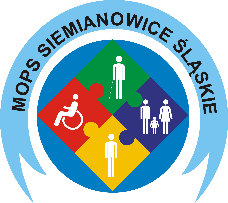 WNIOSEK O WYPŁATĘ JEDNORAZOWEGO ŚWIADCZENIA PIENIĘŻNEGO) ЗАЯВКА НА ВИПЛАТУ ОДНОРАЗОВОЇ ФІНАНСОВОЇ ДОПОМОГИ ORGAN WŁAŚCIWY, DO KTÓREGO JEST SKŁADANY WNIOSEK O WYPŁATĘ JEDNORAZOWEGO ŚWIADCZENIA PIENIĘŻNEGO / ВІДПОВІДНІЙ ОРГАН ДО ЯКОГО ПОДАЄТЬСЯ ЗАЯВКА НА ВИПЛАТУ ОДНОРАЗОВОЇ грошової ДОПОМОГИ )…………………………………………………………………………………………………………..…………………………………………………………………………………………………………..DANE OSÓB SKŁADAJĄCYCH WNIOSEK LUB DANE OSÓB UPRAWNIONYCH/ ДАНІ ОСІБ ЩО ПОДАЮТЬ ЗАЯВКУ АБО ДАНІ УПОВНОВАЖЕНИХ ОСІБ1. Dane obywatela Ukrainy, którego pobyt na terytorium Rzeczypospolitej Polskiej jest uznawany za legalny na podstawie art. 2 ust. 1 ustawy z dnia 12 marca 2022 r. o pomocy obywatelom Ukrainy w związku z konfliktem zbrojnym na terytorium tego państwa, składającego wniosek, lub dane osoby składającej wniosek w imieniu osoby uprawnionej /Дані громадянина України, перебування якого на території Республіки Польща вважається законним відповідно до ст. 2 пункт 1 Закону від 12 березня 2022 року про допомогу громадянам України у зв'язку зі збройним конфліктом на території цієї держави, які подають заяву, або дані особи, яка подає заяву від імені уповноваженої особи )DANE OSOBY/ ДАНІ ОСОБИ) Imię (imiona)/Ім’я(імена)………………………………………………………………………….………………………………………..Nazwisko/ Прізвище…………………………………………………………………………………….……………………………..Data urodzenia /Дата народження…………………………………………………………………………………….……………………………..Obywatelstwo/Громадянство…………………………………………………………………………………….……………………………..Płeć/Стать…………………………………………………………………………………….……………………………..Rodzaj, seria i numer dokumentu stanowiącego podstawę przekroczenia granicy/ Вид, серія та номер документа, що є підставою для перетину кордону …………………………………………………………………………………….……………………………..Data wjazdu na terytorium Rzeczypospolitej Polskiej / Дата в'їзду на територію Республіки Польща…………………………………………………………………………………….……………………………..Numer PESEL/Номер ПЕСЕЛЬ  …………………………………………………………………………………….……………………………..ADRES POBYTU/ АДРЕСА ПЕРЕБУВАННЯGmina / dzielnica/ ґміна/район…………………………………………………………………………………………………………..Kod pocztowy/ Почтовий індекс	Miejscowość/Місцевість…………………………………………………………………………………………………………..Ulica/ Вулиця …………………………………………………………………………………………………………..Nr domu	05. Nr mieszkania 	06. Nr telefonu            07. Adres poczty elektronicznej)	
номер дому         номер квартири               номер телефону          Адрес електронної почти…………………………………………………………………………………………………………..NUMER RACHUNKU BANKOWEGO, NA KTÓRY ZOSTANIE PRZEKAZANA KWOTA JEDNORAZOWEGO ŚWIADCZENIA PIENIĘŻNEGO)
 НОМЕР БАНКІВСЬКОГО РАХУНКУ, НА ЯКИЙ БУДЕ ПЕРЕСИЛАТИСЯ СУМА ОДНОРАЗОВОЇ  грошової ДОПОМОГИNumer rachunku/ номер рахунку:Imię i nazwisko właściciela rachunku/ Ім’я та прізвище власника рахунку…………………………………………………………………………………………………………..2. Dane osób, będących obywatelami Ukrainy, których pobyt na terytorium Rzeczypospolitej Polskiej jest uznawany za legalny na podstawie art. 2 ust. 1 ustawy z dnia 12 marca 2022 r. o pomocy obywatelom Ukrainy w związku z konfliktem zbrojnym na terytorium tego państwa –   w imieniu których wniosek składa przedstawiciel ustawowy, opiekun tymczasowy albo osoba sprawująca faktyczną pieczę nad dzieckiem/Дані осіб, які є громадянами України, перебування яких на території Республіки Польща вважається законним на підставі ст. 2 пункт 1 Закону від 12 березня 2022 року про допомогу громадянам України у зв’язку зі збройним конфліктом на території цієї держави, від імені яких подає заяву законний представник, тимчасовий опікун або особа, яка фактично виконує опіку над дитиною.DANE OSOBY / ДАНІ ОСОБИImię (imiona)/Ім’я (імена)………………………………………………………………………….………………………………………..Nazwisko / Прізвище…………………………………………………………………………………….……………………………..Data urodzenia/Дата народження …………………………………………………………………………………….……………………………..Obywatelstwo/Громадянство…………………………………………………………………………………….……………………………..Płeć/Стать…………………………………………………………………………………….……………………………..Rodzaj, seria i numer dokumentu stanowiącego podstawę przekroczenia granicy/Вид, серія та номер документу, що є підставою для перетину кордону …………………………………………………………………………………….……………………………..Data wjazdu na terytorium Rzeczypospolitej Polskiej /Дата в'їзду на територію Республіки Польща…………………………………………………………………………………….……………………………..Numer PESEL /Номер ПЕСЕЛЬ…………………………………………………………………………………….……………………………..ADRES POBYTU / АДРЕСА ПЕРЕБУВАННЯGmina / dzielnica / ґміна/район…………………………………………………………………………………………………………..Kod pocztowy/Почтовий індекс	Miejscowość/ Місцевість…………………………………………………………………………………………………………..Ulica /Вулиця…………………………………………………………………………………………………………..Nr domu/Номер дому 		05. Nr mieszkania/Номер квартири 	…………………………………………………………………………………………………………..DANE OSOBY / ДАНІ ОСОБИImię (imiona)/ Ім’я (імена)………………………………………………………………………….………………………………………..Nazwisko/Прізвище…………………………………………………………………………………….……………………………..Data urodzenia /Дата народження…………………………………………………………………………………….……………………………..Obywatelstwo/Громадянство…………………………………………………………………………………….……………………………..Płeć/Стать…………………………………………………………………………………….……………………………..Rodzaj, seria i numer dokumentu stanowiącego podstawę przekroczenia granicy / Вид, серія та номер документу, що є підставою для перетину кордону …………………………………………………………………………………….……………………………..Data wjazdu na terytorium Rzeczypospolitej Polskiej / Дата в'їзду на територію Республіки Польща…………………………………………………………………………………….……………………………..Numer PESEL/Номер ПЕСЕЛЬ …………………………………………………………………………………….……………………………..ADRES POBYTU/ АДРЕСА ПЕРЕБУВАННЯGmina / dzielnica/ґміна/район/…………………………………………………………………………………………………………..Kod pocztowy/ Почтовий індекс	Miejscowość/Місцевість…………………………………………………………………………………………………………..Ulica /Вулиця…………………………………………………………………………………………………………..Nr domu /Номер дому		05. Nr mieszkania/Номер квартири 	…………………………………………………………………………………………………………..OŚWIADCZENIA/ЗАЯВИOświadczam, że: / Я заявляю, що:1) wszystkie podane we wniosku dane są zgodne z prawdą/ всі дані, надані в заявці, відповідають дійсності;2) jestem/ я є): – przedstawicielem ustawowym osoby uprawnionej do świadczenia/ законним представником особи, яка має право на допомогу,– opiekunem tymczasowym osoby uprawnionej do świadczenia/ тимчасовим опікуном особи, яка має право на допомогу,–  osobą sprawującą faktyczną pieczę nad dzieckiem uprawnionym do świadczenia/ особою, яка фактично здійснює опіку над дитиною, яка має право на допомогу. -------------------			---------------------------		…………………………(miejscowość/місцевість)			(data: dd / mm / rrrr)		(podpis wnioskodawcy)                                                                       (дата: день/місяць/рік)                   (підпис заявника)---